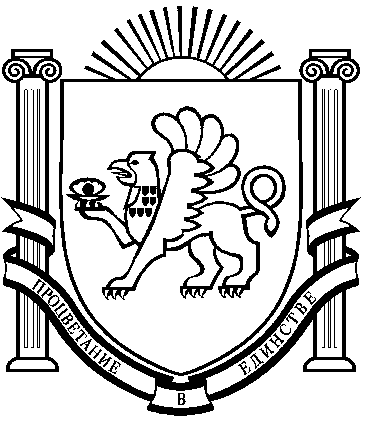 О маршрутизации больных с диагнозом грипп,                                                         грипп с пневмонией и другими сопутствующими                                заболеваниями в ГБУЗ РК «Красногвардейская ЦРБ»В соответствии с СП 3.1.2.3117-13 «Профилактика гриппа и других острых респираторных вирусных инфекций», методическими рекомендациями Федеральной службы Роспотребнадзора MP 3.1.2.004-10 «Критерии расчета запаса профилактических и лечебных препаратов, оборудования, имущества, индивидуальных средств защиты и дезинфицирующих средств для субъекта Российской Федерации на период пандемии гриппа», письмом  Министерства здравоохранения и социального развития РФ от 30.06.2009 № 24-0/10/1-4053 «О направлении временных методических рекомендаций «Схемы лечения и профилактики гриппа, вызванного высокопатогенным вирусом типа А(H1N1), для взрослых» и письмом Министерства здравоохранения и социального развития РФ от 25.08.2009 № 24-0/10/1-5039 (с изменениями и дополнениями от 03.11.2009) «О направлении временных методических рекомендаций «Схемы лечения и профилактики гриппа, вызванного высокопатогенным вирусом типа А(H1N1), для детей»,клинические рекомендации «Грипп у взрослых», рассмотренные и рекомендованные к утверждению Профильной комиссией по инфекционным болезням Минздрава России на заседании 25.03.2014 и 08.10.2014, в целях совершенствования организации оказания медицинской помощи населению Республики Крым при заболеваниях гриппом и пневмониями в эпидемический сезон 2015-2016 гг.,Приказом МЗ РК №62 от 25.01.2016г.О маршрутизации пациентов с диагнозом грипп и пневмония для оказания стационарной медицинской помощи в эпидсезон гриппа и ОРВИ 2015-2016 гг. на территории Республики Крым,ПРИКАЗЫВАЮ:Зав. инфекционным отделением Джалмамбетовой Г.Р., заведующей ОАИТ Франкевич О.Е., зав. терапевтическим отделением Павловской О.Л., зам. гл. врача по детству и родовспоможению Козар Н.А., зам. по мед.части ОБ Кужман С.В. больных с диагнозом грипп, грипп с пневмонией и другими сопутствующими заболеваниями направлять в соответствии с утвержденными маршрутами МЗ Республики Крым:Схемой маршрутизации взрослых с диагнозом грипп; грипп с пневмонией и другими сопутствующими заболеваниями (кроме беременных, рожениц и родильниц).  Приложение №1.Схемой маршрутизации детей с диагнозом грипп; грипп с пневмонией и другими сопутствующими заболеваниями. Приложение №2.Ответственность за исполнение приказа возложить на районного инфекциониста Джалмамбетову Г.Р.Контроль за исполнением приказа возложить на заместителя по медицинской части Джеппарова Р.И.Главный врач ГБУЗ РК «Красногвардейская ЦРБ»			А.А.КасяненкоЮрисконсультИсп. Джеппаров Р.И.Приложение №1 к приказу МЗ РК от 25.01.2016г. №62Схема маршрутизации взрослых с диагнозом грипп; грипп с пневмонией и другими сопутствующими заболеваниями(кроме беременных, рожениц и родильниц)1К факторам риска тяжелого течения гриппа: возраст менее 2 и старше 65 лет, беременность, избыточная масса тела и сопутствующие заболевания: ХОБЛ, бронхиальная астма и хронический обструктивный бронхит, сердечно-сосудистые заболевания, сахарный диабет, аутоиммунные заболевания; неврологическая патология; онкологические заболевания; заболевания крови, хроническая алколгольная интоксикация, длительный прием аспирина.2Синдромальные показания к госпитализации больных гриппом.• Гипертермия;• Нарушение сознания;• Дыхательная недостаточность;• Судорожный синдром;• Многократная рвота;• Менингеальный синдром;• Геморрагический синдром;• Сердечно-сосудистая недостаточность.Приложение №2 к приказу МЗ РК от 25.01.2016г. № 62Схема маршрутизации детей с диагнозом грипп; грипп с пневмонией и другими сопутствующими заболеваниями                                       Министерство здравоохранения  Республики КрымГБУЗ РК «Красногвардейская ЦРБ»                                                   ПРИКАЗ     26.01.2016г.               п. Красногвардейское           №  107/01-04№п/пДиагнозМероприятия1Грипп легкой и средней степени тяжести без факторов риска тяжелого течения1Амбулаторное лечение, наблюдение на дому терапевтом или семейным врачом ежедневно в течение 5 дней.2Грипп легкой и средней степени тяжести у лиц с факторами риска тяжелого течения При амбулаторном приеме обязательный осмотр инфекционистом и/ или пульмонологом. Госпитализация в инфекционное отделение по месту жительства с обязательным осмотром врача инфекциониста и/или пульмонологом в течение первых суток с момента госпитализации.3Грипп тяжелой степени тяжести2 независимо от наличия осложнений до 5-го дня болезни включительноГоспитализация в инфекционное отделение или  отделение реанимации и интенсивной терапии по месту жительства. Обязательный осмотр бригадой специалистов  ГБУЗ РК «КРЦМК и СМП» для коррекции проводимой терапии и решения вопроса о переводе в медучреждение 3-го уровня.4Грипп любой степени тяжести при наличии пневмонии после 5-го дня болезниГоспитализация в пульмонологическое отделение, на пульмонологическую койку терапевтического отделение или  отделение реанимации и интенсивной терапии по месту жительства. Обязательный осмотр бригадой специалистов            ГБУЗ РК «КРЦМК и СМП» для коррекции проводимой терапии и решения вопроса о переводе в медицинскую организацию 3-го уровня.№п/пСтепень тяжести гриппаМесто наблюдения. Госпитализации1Грипп легкой и средней степени тяжести без факторов риска тяжелого теченияАмбулаторное лечение, наблюдение на дому терапевтом или семейным врачом ежедневно в течение 5 дней.2Грипп средней степени тяжести у детей до 2-х лет и у детей, имеющих сопутствующие соматические заболевания Госпитализация в инфекционное отделение по месту жительства.3Грипп тяжелой степени тяжести независимо от наличия осложненийдо 5-го дня болезни включительноГоспитализация в инфекционное отделение или  отделение реанимации и интенсивной терапии по месту жительства.Обязательный осмотр бригадой специалистов ГБУЗ РК «КРЦМК и СМП» для коррекции проводимой терапии и решения вопроса о переводе в медучреждение 3-го уровня.4Грипп любой степени тяжести при наличии пневмонии после 5-го дня болезниВызов бригады специалистов ГБУЗ РК «КРЦМК и СМП» и госпитализация в ГБУЗ РК «Детская инфекционная клиническая больница».